BULLETIN D’INSCRIPTIONBULLETIN D’INSCRIPTIONBULLETIN D’INSCRIPTIONBULLETIN D’INSCRIPTIONBULLETIN D’INSCRIPTIONA adresser par mail à  contact@aptitude-prevention.fr afin de recevoir une convention et une convocation.A adresser par mail à  contact@aptitude-prevention.fr afin de recevoir une convention et une convocation.A adresser par mail à  contact@aptitude-prevention.fr afin de recevoir une convention et une convocation.A adresser par mail à  contact@aptitude-prevention.fr afin de recevoir une convention et une convocation.A adresser par mail à  contact@aptitude-prevention.fr afin de recevoir une convention et une convocation.FormationFormationNom de la formation :Nom de la formation :DatesPRAP 2S ALM : prévoir 15 jours à 3 semaines entre le J2 et J3   PRAP IBC : prévoir 15 jours à 3 semaines entre le J1 et J2DatesPRAP 2S ALM : prévoir 15 jours à 3 semaines entre le J2 et J3   PRAP IBC : prévoir 15 jours à 3 semaines entre le J1 et J2J1 :J2 :J3 :J4 :Horaires souhaitésSi formation dans vos locauxHoraires souhaitésSi formation dans vos locauxAdresse exacte de la formationNoter IDEM si adresse de l’établissement ci-dessousAdresse exacte de la formationNoter IDEM si adresse de l’établissement ci-dessousNombre de participants prévusNombre de participants prévusVous pouvez modifier la liste des participants jusqu’au jour même de la formationVous pouvez modifier la liste des participants jusqu’au jour même de la formationVous pouvez modifier la liste des participants jusqu’au jour même de la formationVous pouvez modifier la liste des participants jusqu’au jour même de la formationPRAP : 10 maximumSST et MAC SST : 10 maximumPrévention des TMS : 8 conseilléPRAP : 10 maximumSST et MAC SST : 10 maximumPrévention des TMS : 8 conseilléVotre établissement Votre établissement NOMNOMAdresseCode postal, villeAdresseCode postal, ville   Tel fixe   Tel fixe   Numéro de SIRET   Numéro de SIRET   Personne à contacter pour l’organisation de la formation   Personne à contacter pour l’organisation de la formationNom : Nom : Nom : Nom :    Personne à contacter pour l’organisation de la formation   Personne à contacter pour l’organisation de la formationTel : : Tel : : Tel : : Tel : :    Personne à contacter pour l’organisation de la formation   Personne à contacter pour l’organisation de la formationMail :Mail :Mail :Mail :Facturation (un bulletin par facturation)Facturation (un bulletin par facturation)Facturation (un bulletin par facturation)Facturation (un bulletin par facturation)Facturation (un bulletin par facturation)Nom de l’organisme à facturerNom de l’organisme à facturer   Adresse si différente   Adresse si différente   Adresse si différente   Adresse si différenteOrganisation pour le déjeuner (afin de le noter sur la convocation et informer les participants)Organisation pour le déjeuner (afin de le noter sur la convocation et informer les participants)Organisation pour le déjeuner (afin de le noter sur la convocation et informer les participants)Organisation pour le déjeuner (afin de le noter sur la convocation et informer les participants)Organisation pour le déjeuner (afin de le noter sur la convocation et informer les participants)Précisions pour le déjeuner des participants : Précisions pour le déjeuner des participants : Précisions pour le déjeuner des participants : Précisions pour le déjeuner des participants : Précisions pour le déjeuner des participants : Précisions pour le déjeuner du formateur : Précisions pour le déjeuner du formateur : Précisions pour le déjeuner du formateur : Précisions pour le déjeuner du formateur : Précisions pour le déjeuner du formateur : Matériel à disposition (si la formation a lieu dans vos locaux)Matériel à disposition (si la formation a lieu dans vos locaux)Matériel à disposition (si la formation a lieu dans vos locaux)Matériel à disposition (si la formation a lieu dans vos locaux)Matériel à disposition (si la formation a lieu dans vos locaux)Avez-vous réservé une salle ? Avez-vous réservé une salle ? Avez-vous réservé une salle ? Avez-vous réservé une salle ? Avez-vous réservé une salle ? Pouvez-vous mettre à disposition un Vidéo projecteur ? Pouvez-vous mettre à disposition un Vidéo projecteur ? Pouvez-vous mettre à disposition un Vidéo projecteur ? Pouvez-vous mettre à disposition un Vidéo projecteur ? Pouvez-vous mettre à disposition un Vidéo projecteur ? Pouvez-vous mettre à disposition un tableau Véléda et/ou paper board ? Pouvez-vous mettre à disposition un tableau Véléda et/ou paper board ? Pouvez-vous mettre à disposition un tableau Véléda et/ou paper board ? Pouvez-vous mettre à disposition un tableau Véléda et/ou paper board ? Pouvez-vous mettre à disposition un tableau Véléda et/ou paper board ? Commentaires :Commentaires :Commentaires :Commentaires :Commentaires :GESTION ADMINISTRATIVE DE VOTRE DOSSIERGESTION ADMINISTRATIVE DE VOTRE DOSSIERGESTION ADMINISTRATIVE DE VOTRE DOSSIERGESTION ADMINISTRATIVE DE VOTRE DOSSIERGESTION ADMINISTRATIVE DE VOTRE DOSSIERAVANT la date de formation vous recevrez par mail :Une convention de formation à nous renvoyer signée par mailUne convocation à transmettre aux participants (vous avez le choix des horaires si la formation se fait dans vos locaux)APRES la formation vous recevrez par mail :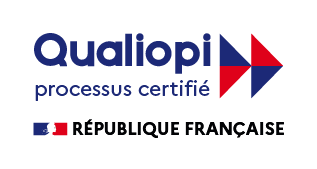 La feuille de présenceLes attestations individuelles Les certificats (si concerné)La factureUne copie des feuilles d’évaluationUn questionnaire qualitéAVANT la date de formation vous recevrez par mail :Une convention de formation à nous renvoyer signée par mailUne convocation à transmettre aux participants (vous avez le choix des horaires si la formation se fait dans vos locaux)APRES la formation vous recevrez par mail :La feuille de présenceLes attestations individuelles Les certificats (si concerné)La factureUne copie des feuilles d’évaluationUn questionnaire qualitéAVANT la date de formation vous recevrez par mail :Une convention de formation à nous renvoyer signée par mailUne convocation à transmettre aux participants (vous avez le choix des horaires si la formation se fait dans vos locaux)APRES la formation vous recevrez par mail :La feuille de présenceLes attestations individuelles Les certificats (si concerné)La factureUne copie des feuilles d’évaluationUn questionnaire qualitéAVANT la date de formation vous recevrez par mail :Une convention de formation à nous renvoyer signée par mailUne convocation à transmettre aux participants (vous avez le choix des horaires si la formation se fait dans vos locaux)APRES la formation vous recevrez par mail :La feuille de présenceLes attestations individuelles Les certificats (si concerné)La factureUne copie des feuilles d’évaluationUn questionnaire qualitéAVANT la date de formation vous recevrez par mail :Une convention de formation à nous renvoyer signée par mailUne convocation à transmettre aux participants (vous avez le choix des horaires si la formation se fait dans vos locaux)APRES la formation vous recevrez par mail :La feuille de présenceLes attestations individuelles Les certificats (si concerné)La factureUne copie des feuilles d’évaluationUn questionnaire qualitéSuivi des formations certifiantes :Suivi des formations certifiantes :Suivi des formations certifiantes :Suivi des formations certifiantes :Suivi des formations certifiantes :6 mois avant la fin de validité des certificats vous recevrez un mail de rappel afin d’organiser le maintien et actualisation des compétences pour les formations PRAP et SST.Suite aux formations PRAP (IBC, 2S, PE) nous vous proposerons un RDV de suivi afin d’aider vos équipes à mettre la démarche de prévention en place. Ce service est offert pour toutes les formations PRAP.6 mois avant la fin de validité des certificats vous recevrez un mail de rappel afin d’organiser le maintien et actualisation des compétences pour les formations PRAP et SST.Suite aux formations PRAP (IBC, 2S, PE) nous vous proposerons un RDV de suivi afin d’aider vos équipes à mettre la démarche de prévention en place. Ce service est offert pour toutes les formations PRAP.6 mois avant la fin de validité des certificats vous recevrez un mail de rappel afin d’organiser le maintien et actualisation des compétences pour les formations PRAP et SST.Suite aux formations PRAP (IBC, 2S, PE) nous vous proposerons un RDV de suivi afin d’aider vos équipes à mettre la démarche de prévention en place. Ce service est offert pour toutes les formations PRAP.6 mois avant la fin de validité des certificats vous recevrez un mail de rappel afin d’organiser le maintien et actualisation des compétences pour les formations PRAP et SST.Suite aux formations PRAP (IBC, 2S, PE) nous vous proposerons un RDV de suivi afin d’aider vos équipes à mettre la démarche de prévention en place. Ce service est offert pour toutes les formations PRAP.6 mois avant la fin de validité des certificats vous recevrez un mail de rappel afin d’organiser le maintien et actualisation des compétences pour les formations PRAP et SST.Suite aux formations PRAP (IBC, 2S, PE) nous vous proposerons un RDV de suivi afin d’aider vos équipes à mettre la démarche de prévention en place. Ce service est offert pour toutes les formations PRAP.Nous vous remercions de votre confiance et restons à votre disposition.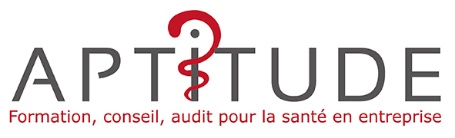 Tel: 02 40 54 88 30www.aptitude-prevention.frcontact@aptitude-prevention.frNous vous remercions de votre confiance et restons à votre disposition.Tel: 02 40 54 88 30www.aptitude-prevention.frcontact@aptitude-prevention.frNous vous remercions de votre confiance et restons à votre disposition.Tel: 02 40 54 88 30www.aptitude-prevention.frcontact@aptitude-prevention.frNous vous remercions de votre confiance et restons à votre disposition.Tel: 02 40 54 88 30www.aptitude-prevention.frcontact@aptitude-prevention.frNous vous remercions de votre confiance et restons à votre disposition.Tel: 02 40 54 88 30www.aptitude-prevention.frcontact@aptitude-prevention.fr